DLRG-Jugend Gliederung-Name · Straße  ·  PLZ/OrtOrganisation/UnternehmenHerr/Frau Vorname NachnameStraße NummerPLZ Ort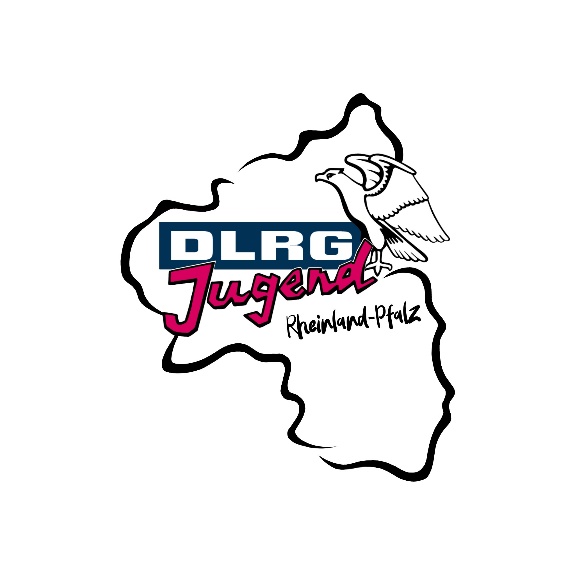 Sonntag, 26. März 2023Betreff Betreff BetreffSehr geehrte Damen und Herren,hier bitte Text einfügen hier bitte Text einfügen hier bitte Text einfügen hier bitte Text einfügen hier bitte Text einfügen hier bitte Text einfügen hier bitte Text einfügen hier bitte Text einfügen hier bitte Text einfügen hier bitte Text einfügen hier bitte Text einfügen hier bitte Text einfügen hier bitte Text einfügen hier bitte Text einfügen.hier bitte Text einfügen hier bitte Text einfügen hier bitte Text einfügen hier bitte Text einfügen hier bitte Text einfügen hier bitte Text einfügen hier bitte Text einfügen hier bitte Text einfügen hier bitte Text einfügen hier bitte Text einfügen hier bitte Text einfügen hier bitte Text einfügen hier bitte Text einfügen hier bitte Text einfügen.Mit freundlichen GrüßenName VornamePosition